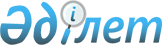 О бюджетах сельских округов города Талдыкорган на 2018-2020 годыРешение Талдыкорганского городского маслихата Алматинской области от 21 декабря 2017 года № 149. Зарегистрировано Департаментом юстиции Алматинской области 3 января 2018 года № 4470.
      В соответствии c пунктом 2 статьи 9-1 Бюджетного кодекса Республики Казахстан от 4 декабря 2008 года, подпунктом 1) пункта 1 статьи 6 Закона Республики Казахстан от 23 января 2001 года "О местном государственном управлении и самоуправлении в Республике Казахстан", Талдыкорганский городской маслихат РЕШИЛ: 
      1. Утвердить бюджет Еркинского сельского округа на 2018-2020 годы согласно приложениям 1, 2 и 3 к настоящему решению соответственно, в том числе на 2018 год в следующих объемах:
      1) доходы 124033 тысячи тенге, в том числе:
      налоговые поступления 22716 тысяч тенге;
      неналоговые поступления 549 тысяч тенге;
      поступления трансфертов 100768 тысяч тенге, в том числе: 
      целевые текущие трансферты 37406 тысяч тенге;
      субвенции 63362 тысячи тенге;
      2) затраты 124033 тысячи тенге;
      3) чистое бюджетное кредитование 0 тенге, в том числе:
      бюджетные кредиты 0 тенге;
      погашение бюджетных кредитов 0 тенге;
      4) сальдо по операциям с финансовыми активами 0 тенге;
      5) дефицит (профицит) бюджета (-) 0 тенге;
      6) финансирование дефицита (использование профицита) бюджета 0 тенге.
      Сноска. Пункт 1 в редакции решения Талдыкорганского городского маслихата Алматинской области от 22.11.2018 № 228 (вводится в действие с 01.01.2018).


      2. Утвердить бюджет Отенайского сельского округа на 2018-2020 годы согласно приложениям 4, 5 и 6 к настоящему решению соответственно, в том числе на 2018 год в следующих объемах:
      1) доходы 100695 тысяч тенге, в том числе:
      налоговые поступления 15084 тысячи тенге;
      неналоговые поступления 4167 тысяч тенге;
      поступления трансфертов 81444 тысячи тенге, в том числе: 
      целевые текущие трансферты 37310 тысяч тенге;
      субвенции 44134 тысячи тенге;
      2) затраты 100695 тысяч тенге;
      3) чистое бюджетное кредитование 0 тенге, в том числе:
      бюджетные кредиты 0 тенге;
      погашение бюджетных кредитов 0 тенге;
      4) сальдо по операциям с финансовыми активами 0 тенге;
      5) дефицит (профицит) бюджета (-) 0 тенге;
      6) финансирование дефицита (использование профицита) бюджета 0 тенге.
      Сноска. Пункт 2 в редакции решения Талдыкорганского городского маслихата Алматинской области от 22.11.2018 № 228 (вводится в действие с 01.01.2018).


      3. Контроль за исполнением данного решения возложить на постоянную комиссию Талдыкорганского городского маслихата "По вопросам экономики, финансам, бюджету и соблюдения законности".
      4. Настоящее решение вводится в действие с 1 января 2018 года.  Бюджет Еркинского сельского округа на 2018 год
      Сноска. Приложение 1 в редакции решения Талдыкорганского городского маслихата Алматинской области от 22.11.2018 № 228 (вводится в действие с 01.01.2018).  Бюджет Еркинского сельского округа на 2019 год  Бюджет Еркинского сельского округа на 2020 год  Бюджет Отенайского сельского округа на 2018 год
      Сноска. Приложение 4 в редакции решения Талдыкорганского городского маслихата Алматинской области от 22.11.2018 № 228 (вводится в действие с 01.01.2018).  Бюджет Отенайского сельского округа на 2019 год Бюджет Отенайского сельского округа на 2020 год
					© 2012. РГП на ПХВ «Институт законодательства и правовой информации Республики Казахстан» Министерства юстиции Республики Казахстан
				
      Председатель сессии 

      Талдыкорганского городского 

      маслихата

Т. Ахажан

      Секретарь Талдыкорганского 

      городского маслихата

К. Булдыбаев
Приложение 1 к решению Талдыкорганского городского маслихата  от "21" декабря 2017 года № 149 "О бюджетах сельских округов города Талдыкорган на 2018-2020 годы"
Категория
Категория
Категория
Категория
 

Сумма

(тысяч тенге)
Класс
Класс
Наименование
 

Сумма

(тысяч тенге)
Подкласс
Подкласс
 

Сумма

(тысяч тенге)
I. Доходы
124033
1
Налоговые поступления
22716
1
Подоходный налог
2765
2
Индивидуальный подоходный налог
2765
4
Налоги на собственность
19951
1
Налог на имущество
3187
3
Земельный налог
880
4
Налог на транспортные средства
15884
2
Неналоговые поступления
549
6
Прочие неналоговые поступления
549
1
Прочие неналоговые поступления
549
4
Поступление трансфертов
100768
2
Трансферты из вышестоящих органов государственного управления
100768
3
Трансферты из районного (города областного значения) бюджета
100768
Функциональная группа
Функциональная группа
Функциональная группа
Функциональная группа
Функциональная группа
Сумма (тысяч тенге)
Функциональная подгруппа
Функциональная подгруппа
Функциональная подгруппа
Функциональная подгруппа
Сумма (тысяч тенге)
Администратор бюджетных программ
Администратор бюджетных программ
Администратор бюджетных программ
Сумма (тысяч тенге)
Программа
Программа
Сумма (тысяч тенге)
Наименование
Сумма (тысяч тенге)
II. Затраты
124033
01
Государственные услуги общего характера
37645
1
Представительные, исполнительные и другие органы, выполняющие общие функции государственного управления
37645
124
Аппарат акима города районного значения, села, поселка, сельского округа
37645
001
Услуги по обеспечению деятельности акима района в городе, города районного значения, поселка, села, сельского округа
34915
022
Капитальные расходы государственного органа
2730
04
Образование
32872
1
Дошкольное воспитание и обучение
31338
124
Аппарат акима города районного значения, села, поселка, сельского округа
31338
004
Дошкольное воспитание и обучение и организация медицинского обслуживания в организациях дошкольного воспитания и обучения
31338
2
Начальное, основное среднее и общее среднее образование
1534
124
Аппарат акима города районного значения, села, поселка, сельского округа
1534
005
Организация бесплатного подвоза учащихся до ближайшей школы и обратно в сельской местности
1534
07
Жилищно-коммунальное хозяйство
33999
3
Благоустройство населенных пунктов
33999
124
Аппарат акима города районного значения, села, поселка, сельского округа
33999
008
Освещение улиц населенных пунктов
20633
009
Обеспечение санитарии населенных пунктов
2378
011
Благоустройство и озеленение населенных пунктов
10988
12
Транспорт и коммуникации
8449
1
Автомобильный транспорт
8449
124
Аппарат акима города районного значения, села, поселка, сельского округа
8449
013
Обеспечение функционирования автомобильных дорог в городах районного значения, селах, поселках, сельских округах
8449
13
Прочие
11068
9
Прочие
11068
124
Аппарат акима города районного значения, села, поселка, сельского округа
11068
040
Реализация мероприятий для решения вопросов обустройства населенных пунктов в реализацию мер по содействию экономическому развитию регионов в рамках Программы развития регионов до 2020 года
11068
Функциональная группа
Функциональная группа
Функциональная группа
Функциональная группа
Функциональная группа
 

Сумма

(тысяч тенге)
Функциональная подгруппа
Функциональная подгруппа
Функциональная подгруппа
Функциональная подгруппа
 

Сумма

(тысяч тенге)
Администратор бюджетных программ
Администратор бюджетных программ
Администратор бюджетных программ
 

Сумма

(тысяч тенге)
Программа
Программа
 

Сумма

(тысяч тенге)
Наименование
 

Сумма

(тысяч тенге)
III. Чистое бюджетное кредитование
0
Бюджетные кредиты 
0
Категория
Категория
Категория
Категория
 

Сумма

(тысяч тенге)
Класс
Класс
Класс
 

Сумма

(тысяч тенге)
Подкласс
Подкласс
 

Сумма

(тысяч тенге)
Наименование
 

Сумма

(тысяч тенге)
Погашение бюджетных кредитов
0
5
Погашение бюджетных кредитов
0
1
Погашение бюджетных кредитов
0
1
Погашение бюджетных кредитов, выданных из государственного бюджета
0
Функциональная группа
Функциональная группа
Функциональная группа
Функциональная группа
Функциональная группа
 

Сумма

(тысяч тенге)
Функциональная подгруппа
Функциональная подгруппа
Функциональная подгруппа
Функциональная подгруппа
 

Сумма

(тысяч тенге)
Администратор бюджетных программ
Администратор бюджетных программ
Администратор бюджетных программ
 

Сумма

(тысяч тенге)
Программа
Программа
 

Сумма

(тысяч тенге)
Наименование
 

Сумма

(тысяч тенге)
IV. Сальдо по операциям с финансовыми активами
0
Приобретение финансовых активов
0
Категория
Категория
Категория
Категория
 

Сумма

(тысяч тенге)
Класс
Класс
Класс
 

Сумма

(тысяч тенге)
Подкласс
Подкласс
 

Сумма

(тысяч тенге)
Наименование
 

Сумма

(тысяч тенге)
V. Дефицит (профицит) бюджета
0
VI. Финансирование дефицита (использование профицита) бюджета
0
Функциональная группа
Функциональная группа
Функциональная группа
Функциональная группа
Функциональная группа
 

Сумма

(тысяч тенге)
Функциональная подгруппа
Функциональная подгруппа
Функциональная подгруппа
Функциональная подгруппа
 

Сумма

(тысяч тенге)
Администратор бюджетных программ
Администратор бюджетных программ
Администратор бюджетных программ
 

Сумма

(тысяч тенге)
Программа
Программа
 

Сумма

(тысяч тенге)
 Наименование
 

Сумма

(тысяч тенге)
16
Погашение займов
0
1
Погашение займов
0Приложение 2  к решению Талдыкорганского  городского маслихата  от "21" декабря 2017 года № 149 "О бюджетах сельских округов города Талдыкорган на 2018-2020 годы"
Категория
Категория
Категория
Категория
 

Сумма

(тысяч тенге)
Класс
Класс
Наименование
 

Сумма

(тысяч тенге)
Подкласс
Подкласс
 

Сумма

(тысяч тенге)
I. Доходы
99480
1
Налоговые поступления 
22146
1
Подоходный налог
6205
2
Индивидуальный подоходный налог
6205
4
Hалоги на собственность
15941
1
Hалоги на имущество
1213
3
Земельный налог
1158
4
Hалог на транспортные средства
13570
4
Поступления трансфертов
77334
2
Трансферты из вышестоящих органов государственного управления
77334
3
Трансферты из районного (города областного значения) бюджета
77334
Функциональная группа
Функциональная группа
Функциональная группа
Функциональная группа
Функциональная группа
Сумма (тысяч тенге)
Функциональная подгруппа
Функциональная подгруппа
Функциональная подгруппа
Функциональная подгруппа
Сумма (тысяч тенге)
Администратор бюджетных программ
Администратор бюджетных программ
Администратор бюджетных программ
Сумма (тысяч тенге)
Программа
Программа
Сумма (тысяч тенге)
Наименование
Сумма (тысяч тенге)
II. Затраты
99480
01
Государственные услуги общего характера
28854
1
Представительные, исполнительные и другие органы, выполняющие общие функции государственного управления
28854
124
Аппарат акима города районного значения, села, поселка, сельского округа
28854
001
Услуги по обеспечению деятельности акима района в городе, города районного значения, поселка, села, сельского округа
28454
022
Капитальные расходы государственного органа 
400
04
Образование
1082
2
Начальное, основное среднее и общее среднее образование
1082
124
Аппарат акима города районного значения, села, поселка, сельского округа
1082
005
Организация бесплатного подвоза учащихся до ближайшей школы и обратно в сельской местности
1082
07
Жилищно коммунальное хозяйство
44738
3
Благоустройство населенных пунктов
44738
124
Аппарат акима города районного значения, села, поселка, сельского округа
44738
008
Освещение улиц населенных пунктов
26245
009
Обеспечение санитарии населенных пунктов
4804
010
Содержание мест захоронений и погребение безродных
2019
011
Благоустройство и озеленение населенных пунктов
11670
12
Транспорт и коммуникации
13738
1
Автомобильный транспорт
13738
124
Аппарат акима города районного значения, села, поселка, сельского округа
13738
Функциональная группа
Функциональная группа
Функциональная группа
Функциональная группа
Функциональная группа
 

Сумма

(тысяч тенге)
Функциональная подгруппа 
Функциональная подгруппа 
Функциональная подгруппа 
Функциональная подгруппа 
 

Сумма

(тысяч тенге)
Администратор программ
Администратор программ
Администратор программ
 

Сумма

(тысяч тенге)
Программа
Программа
 

Сумма

(тысяч тенге)
Наименование
 

Сумма

(тысяч тенге)
013
Обеспечение функционирования автомобильных дорог в городах районного значения, селах, поселках, сельских округах
13738
13
Прочие
11068
9
Прочие
11068
124
Аппарат акима города районного значения, села, поселка, сельского округа
11068
040
Реализация мероприятий для решения вопросов обустройства населенных пунктов в реализацию мер по содействию экономическому развитию регионов в рамках Программы развития регионов до 2020 года
11068
Функциональная группа
Функциональная группа
Функциональная группа
Функциональная группа
Функциональная группа
 

Сумма

(тысяч тенге)
Функциональная подгруппа 
Функциональная подгруппа 
Функциональная подгруппа 
Функциональная подгруппа 
 

Сумма

(тысяч тенге)
Администратор программ
Администратор программ
Администратор программ
 

Сумма

(тысяч тенге)
Программа
Программа
 

Сумма

(тысяч тенге)
Наименование
 

Сумма

(тысяч тенге)
III. Чистое бюджетное кредитование
0
Бюджетные кредиты 
0
Категория
Категория
Категория
Категория
Категория
 

Сумма

(тысяч тенге)
Класс
Класс
Класс
Класс
 

Сумма

(тысяч тенге)
Подкласс
Подкласс
Подкласс
 

Сумма

(тысяч тенге)
Наименование
Наименование
 

Сумма

(тысяч тенге)
Погашение бюджетных кредитов
Погашение бюджетных кредитов
0
5
Погашение бюджетных кредитов
Погашение бюджетных кредитов
0
1
Погашение бюджетных кредитов
Погашение бюджетных кредитов
0
1
Погашение бюджетных кредитов, выданных из государственного бюджета
Погашение бюджетных кредитов, выданных из государственного бюджета
0
Функциональная группа
Функциональная группа
Функциональная группа
Функциональная группа
Функциональная группа
 

Сумма

(тысяч тенге)
Функциональная подгруппа 
Функциональная подгруппа 
Функциональная подгруппа 
Функциональная подгруппа 
 

Сумма

(тысяч тенге)
Администратор программ
Администратор программ
Администратор программ
 

Сумма

(тысяч тенге)
Программа
Программа
 

Сумма

(тысяч тенге)
Наименование
IV. Сальдо по операциям с финансовыми активами
0
Приобретение финансовых активов
0
Категория
Категория
Категория
Категория
 

Сумма

(тысяч тенге)
Класс
Класс
Класс
 

Сумма

(тысяч тенге)
Подкласс
Подкласс
 

Сумма

(тысяч тенге)
Наименование
 

Сумма

(тысяч тенге)
V. Дефицит (профицит) бюджета
0
VI. Финансирование дефицита (использование профицита) бюджета
0
Функциональная группа 
Функциональная группа 
Функциональная группа 
Функциональная группа 
Функциональная группа 
 

Сумма

(тысяч тенге)
Функциональная подгруппа 
Функциональная подгруппа 
Функциональная подгруппа 
Функциональная подгруппа 
 

Сумма

(тысяч тенге)
Администратор программ
Администратор программ
Администратор программ
 

Сумма

(тысяч тенге)
Программа
Программа
 

Сумма

(тысяч тенге)
 Наименование
 

Сумма

(тысяч тенге)
16
Погашение займов
0
1
Погашение займов
0Приложение 3 к решению Талдыкорганского городского маслихата  от "21" декабря 2017 года № 149 "О бюджетах сельских округов города Талдыкорган на 2018-2020 годы"
Категория
Категория
Категория
Категория
 

Сумма

(тысяч тенге)
Класс
Класс
Наименование
 

Сумма

(тысяч тенге)
Подкласс
Подкласс
 

Сумма

(тысяч тенге)
I. Доходы
103752
1
Налоговые поступления 
23252
1
Подоходный налог
6515
2
Индивидуальный подоходный налог
6515
4
Hалоги на собственность
16737
1
Hалоги на имущество
1273
3
Земельный налог
1215
4
Hалог на транспортные средства
14249
4
Поступления трансфертов
80500
2
Трансферты из вышестоящих органов государственного управления
80500
3
Трансферты из районного (города областного значения) бюджета
80500
Функциональная группа
Функциональная группа
Функциональная группа
Функциональная группа
Функциональная группа
Сумма (тысяч тенге)
Функциональная подгруппа
Функциональная подгруппа
Функциональная подгруппа
Функциональная подгруппа
Сумма (тысяч тенге)
Администратор бюджетных программ
Администратор бюджетных программ
Администратор бюджетных программ
Сумма (тысяч тенге)
Программа
Программа
Сумма (тысяч тенге)
Наименование
Сумма (тысяч тенге)
II. Затраты
103752
01
Государственные услуги общего характера
30148
1
Представительные, исполнительные и другие органы, выполняющие общие функции государственного управления
30148
124
Аппарат акима города районного значения, села, поселка, сельского округа
30148
001
Услуги по обеспечению деятельности акима района в городе, города районного значения, поселка, села, сельского округа
29748
022
Капитальные расходы государственного органа 
400
04
Образование
1136
2
Начальное, основное среднее и общее среднее образование
1136
124
Аппарат акима города районного значения, села, поселка, сельского округа
1136
005
Организация бесплатного подвоза учащихся до ближайшей школы и обратно в сельской местности
1136
07
Жилищно коммунальное хозяйство
46975
3
Благоустройство населенных пунктов
46975
124
Аппарат акима города районного значения, села, поселка, сельского округа
46975
008
Освещение улиц населенных пунктов
27557
009
Обеспечение санитарии населенных пунктов
5044
010
Содержание мест захоронений и погребение безродных
2120
011
Благоустройство и озеленение населенных пунктов
12254
12
Транспорт и коммуникации
14425
1
Автомобильный транспорт
14425
124
Аппарат акима города районного значения, села, поселка, сельского округа
14425
Функциональная группа
Функциональная группа
Функциональная группа
Функциональная группа
Функциональная группа
 

Сумма

(тысяч тенге)
Функциональная подгруппа 
Функциональная подгруппа 
Функциональная подгруппа 
Функциональная подгруппа 
 

Сумма

(тысяч тенге)
Администратор программ
Администратор программ
Администратор программ
 

Сумма

(тысяч тенге)
Программа
Программа
 

Сумма

(тысяч тенге)
Наименование
 

Сумма

(тысяч тенге)
013
Обеспечение функционирования автомобильных дорог в городах районного значения, селах, поселках, сельских округах
14425
13
Прочие
11068
9
Прочие
11068
124
Аппарат акима города районного значения, села, поселка, сельского округа
11068
040
Реализация мероприятий для решения вопросов обустройства населенных пунктов в реализацию мер по содействию экономическому развитию регионов в рамках Программы развития регионов до 2020 года
11068
Функциональная группа
Функциональная группа
Функциональная группа
Функциональная группа
Функциональная группа
 

Сумма

(тысяч тенге)
Функциональная подгруппа 
Функциональная подгруппа 
Функциональная подгруппа 
Функциональная подгруппа 
 

Сумма

(тысяч тенге)
Администратор программ
Администратор программ
Администратор программ
 

Сумма

(тысяч тенге)
Программа
Программа
 

Сумма

(тысяч тенге)
Наименование
 

Сумма

(тысяч тенге)
III. Чистое бюджетное кредитование
0
Бюджетные кредиты 
0
Категория
Категория
Категория
Категория
 

Сумма

(тысяч тенге)
Класс
Класс
Класс
 

Сумма

(тысяч тенге)
Подкласс
Подкласс
 

Сумма

(тысяч тенге)
Наименование
 

Сумма

(тысяч тенге)
Погашение бюджетных кредитов
0
5
Погашение бюджетных кредитов
0
1
Погашение бюджетных кредитов
0
1
Погашение бюджетных кредитов, выданных из государственного бюджета
0
Функциональная группа
Функциональная группа
Функциональная группа
Функциональная группа
Функциональная группа
 

Сумма

(тысяч тенге)
Функциональная подгруппа 
Функциональная подгруппа 
Функциональная подгруппа 
Функциональная подгруппа 
 

Сумма

(тысяч тенге)
Администратор программ
Администратор программ
Администратор программ
 

Сумма

(тысяч тенге)
Программа
Программа
 

Сумма

(тысяч тенге)
Наименование
 

Сумма

(тысяч тенге)
IV. Сальдо по операциям с финансовыми активами
0
Приобретение финансовых активов
0
Категория
Категория
Категория
Категория
 

Сумма

(тысяч тенге)
Класс
Класс
Класс
 

Сумма

(тысяч тенге)
Подкласс
Подкласс
 

Сумма

(тысяч тенге)
Наименование
 

Сумма

(тысяч тенге)
V. Дефицит (профицит) бюджета
0
VI. Финансирование дефицита (использование профицита) бюджета
0
Функциональная группа 
Функциональная группа 
Функциональная группа 
Функциональная группа 
Функциональная группа 
 

Сумма

(тысяч тенге)
Функциональная подгруппа 
Функциональная подгруппа 
Функциональная подгруппа 
Функциональная подгруппа 
 

Сумма

(тысяч тенге)
Администратор программ
Администратор программ
Администратор программ
 

Сумма

(тысяч тенге)
Программа
Программа
 

Сумма

(тысяч тенге)
 Наименование
 

Сумма

(тысяч тенге)
16
Погашение займов
0
1
Погашение займов
0Приложение 4 к решению Талдыкорганского городского маслихата  от "21" декабря 2017 года № 149 "О бюджетах сельских округов города Талдыкорган на 2018-2020 годы"
Категория
Категория
Категория
Категория
 

Сумма

(тысяч тенге)
Класс
Класс
Наименование
 

Сумма

(тысяч тенге)
Подкласс
Подкласс
 

Сумма

(тысяч тенге)
I. Доходы
100695
1
Налоговые поступления
15084
1
Подоходный налог
2506
2
Индивидуальный подоходный налог
2506
4
Налоги на собственность
12578
1
Налог на имущество
5366
3
Земельный налог
606
4
Налог на транспортные средства
6606
2
Неналоговые поступления
4167
6
Прочие неналоговые поступления
4167
1
Прочие неналоговые поступления
4167
4
Поступление трансфертов
81444
2
Трансферты из вышестоящих органов государственного управления
81444
3
Трансферты из районного (города областного значения) бюджета
81444
Функциональная группа
Функциональная группа
Функциональная группа
Функциональная группа
Функциональная группа
Сумма (тысяч тенге)
Функциональная подгруппа
Функциональная подгруппа
Функциональная подгруппа
Функциональная подгруппа
Сумма (тысяч тенге)
Администратор бюджетных программ
Администратор бюджетных программ
Администратор бюджетных программ
Сумма (тысяч тенге)
Программа
Программа
Сумма (тысяч тенге)
Наименование
Сумма (тысяч тенге)
II. Затраты
100695
01
Государственные услуги общего характера
37978
1
Представительные, исполнительные и другие органы, выполняющие общие функции государственного управления
37978
124
Аппарат акима города районного значения, села, поселка, сельского округа
37978
001
Услуги по обеспечению деятельности акима района в городе, города районного значения, поселка, села, сельского округа
36907
022
Капитальные расходы государственного органа
1071
04
Образование
32097
1
Дошкольное воспитание и обучение
30067
124
Аппарат акима города районного значения, села, поселка, сельского округа
30067
004
Дошкольное воспитание и обучение и организация медицинского обслуживания в организациях дошкольного воспитания и обучения
30067
2
Начальное, основное среднее и общее среднее образование
2030
124
Аппарат акима города районного значения, села, поселка, сельского округа
2030
005
Организация бесплатного подвоза учащихся до ближайшей школы и обратно в сельской местности
2030
07
Жилищно-коммунальное хозяйство
13027
3
Благоустройство населенных пунктов
13027
124
Аппарат акима города районного значения, села, поселка, сельского округа
13027
008
Освещение улиц населенных пунктов
9441
009
Обеспечение санитарии населенных пунктов
1349
011
Благоустройство и озеленение населенных пунктов
2237
12
Транспорт и коммуникации
7140
1
Автомобильный транспорт
7140
124
Аппарат акима города районного значения, села, поселка, сельского округа
7140
013
Обеспечение функционирования автомобильных дорог в городах районного значения, селах, поселках, сельских округах
7140
13
Прочие
10453
9
Прочие
10453
124
Аппарат акима города районного значения, села, поселка, сельского округа
10453
040
Реализация мероприятий для решения вопросов обустройства населенных пунктов в реализацию мер по содействию экономическому развитию регионов в рамках Программы развития регионов до 2020 года
10453
Функциональная группа
Функциональная группа
Функциональная группа
Функциональная группа
Функциональная группа
 

Сумма

(тысяч тенге)
Функциональная подгруппа
Функциональная подгруппа
Функциональная подгруппа
Функциональная подгруппа
 

Сумма

(тысяч тенге)
Администратор бюджетных программ
Администратор бюджетных программ
Администратор бюджетных программ
 

Сумма

(тысяч тенге)
Программа
Программа
 

Сумма

(тысяч тенге)
Наименование
 

Сумма

(тысяч тенге)
III. Чистое бюджетное кредитование
0
Бюджетные кредиты 
0
Категория
Категория
Категория
Категория
 

Сумма

(тысяч тенге)
Класс
Класс
Класс
 

Сумма

(тысяч тенге)
Подкласс
Подкласс
 

Сумма

(тысяч тенге)
Наименование
 

Сумма

(тысяч тенге)
Погашение бюджетных кредитов
0
5
Погашение бюджетных кредитов
0
1
Погашение бюджетных кредитов
0
1
Погашение бюджетных кредитов, выданных из государственного бюджета
0
Функциональная группа
Функциональная группа
Функциональная группа
Функциональная группа
Функциональная группа
 

Сумма

(тысяч тенге)
Функциональная подгруппа
Функциональная подгруппа
Функциональная подгруппа
Функциональная подгруппа
 

Сумма

(тысяч тенге)
Администратор бюджетных программ
Администратор бюджетных программ
Администратор бюджетных программ
 

Сумма

(тысяч тенге)
Программа
Программа
 

Сумма

(тысяч тенге)
Наименование
 

Сумма

(тысяч тенге)
IV. Сальдо по операциям с финансовыми активами
0
Приобретение финансовых активов
0
Категория
Категория
Категория
Категория
 

Сумма

(тысяч тенге)
Класс
Класс
Класс
 

Сумма

(тысяч тенге)
Подкласс
Подкласс
 

Сумма

(тысяч тенге)
Наименование
 

Сумма

(тысяч тенге)
V. Дефицит (профицит) бюджета
0
VI. Финансирование дефицита (использование профицита) бюджета
0
Функциональная группа
Функциональная группа
Функциональная группа
Функциональная группа
Функциональная группа
 

Сумма

(тысяч тенге)
Функциональная подгруппа
Функциональная подгруппа
Функциональная подгруппа
Функциональная подгруппа
 

Сумма

(тысяч тенге)
Администратор бюджетных программ
Администратор бюджетных программ
Администратор бюджетных программ
 

Сумма

(тысяч тенге)
Программа
Программа
 

Сумма

(тысяч тенге)
 Наименование
 

Сумма

(тысяч тенге)
16
Погашение займов
0
1
Погашение займов
0Приложение 5 к решению Талдыкорганского городского маслихата от "21" декабря 2017 года № 149 "О бюджетах сельских округов города Талдыкорган на 2018-2020 годы"
Категория
Категория
Категория
Категория
 

Сумма

(тысяч тенге)
Класс
Класс
Наименование
 

Сумма

(тысяч тенге)
Подкласс
Подкласс
 

Сумма

(тысяч тенге)
I. Доходы
74930
1
Налоговые поступления 
19404
1
Подоходный налог
5830
2
Индивидуальный подоходный налог
5830
4
Hалоги на собственность
13574
1
Hалоги на имущество
1246
3
Земельный налог
3771
4
Hалог на транспортные средства
8557
4
Поступления трансфертов
55526
2
Трансферты из вышестоящих органов государственного управления
55526
3
Трансферты из районного (города областного значения) бюджета
55526
Функциональная группа
Функциональная группа
Функциональная группа
Функциональная группа
Функциональная группа
Сумма (тысяч тенге)
Функциональная подгруппа
Функциональная подгруппа
Функциональная подгруппа
Функциональная подгруппа
Сумма (тысяч тенге)
Администратор бюджетных программ
Администратор бюджетных программ
Администратор бюджетных программ
Сумма (тысяч тенге)
Программа
Программа
Сумма (тысяч тенге)
Наименование
Сумма (тысяч тенге)
II. Затраты
74930
01
Государственные услуги общего характера
29717
1
Представительные, исполнительные и другие органы, выполняющие общие функции государственного управления
29717
124
Аппарат акима города районного значения, села, поселка, сельского округа
29717
001
Услуги по обеспечению деятельности акима района в городе, города районного значения, поселка, села, сельского округа
29317
022
Капитальные расходы государственного органа 
400
04
Образование
1377
2
Начальное, основное среднее и общее среднее образование
1377
124
Аппарат акима города районного значения, села, поселка, сельского округа
1377
005
Организация бесплатного подвоза учащихся до ближайшей школы и обратно в сельской местности
1377
07
Жилищно коммунальное хозяйство
22253
3
Благоустройство населенных пунктов
22253
124
Аппарат акима города районного значения, села, поселка, сельского округа
22253
008
Освещение улиц населенных пунктов
13551
009
Обеспечение санитарии населенных пунктов
2520
010
Содержание мест захоронений и погребение безродных
3114
011
Благоустройство и озеленение населенных пунктов
3068
12
Транспорт и коммуникации
11130
1
Автомобильный транспорт
11130
124
Аппарат акима города районного значения, села, поселка, сельского округа
11130
Функциональная группа
Функциональная группа
Функциональная группа
Функциональная группа
Функциональная группа
 

Сумма

(тысяч тенге)
Функциональная подгруппа 
Функциональная подгруппа 
Функциональная подгруппа 
Функциональная подгруппа 
 

Сумма

(тысяч тенге)
Администратор программ
Администратор программ
Администратор программ
 

Сумма

(тысяч тенге)
Программа
Программа
 

Сумма

(тысяч тенге)
Наименование
 

Сумма

(тысяч тенге)
013
Обеспечение функционирования автомобильных дорог в городах районного значения, селах, поселках, сельских округах
11130
13
Прочие
10453
9
Прочие
10453
124
Аппарат акима города районного значения, села, поселка, сельского округа
10453
040
Реализация мероприятий для решения вопросов обустройства населенных пунктов в реализацию мер по содействию экономическому развитию регионов в рамках Программы развития регионов до 2020 года
10453
Функциональная группа
Функциональная группа
Функциональная группа
Функциональная группа
Функциональная группа
 

Сумма

(тысяч тенге)
Функциональная подгруппа 
Функциональная подгруппа 
Функциональная подгруппа 
Функциональная подгруппа 
 

Сумма

(тысяч тенге)
Администратор программ
Администратор программ
Администратор программ
 

Сумма

(тысяч тенге)
Программа
Программа
 

Сумма

(тысяч тенге)
Наименование
 

Сумма

(тысяч тенге)
III. Чистое бюджетное кредитование
0
Бюджетные кредиты 
0
Категория
Категория
Категория
Категория
 

Сумма

(тысяч тенге)
Класс
Класс
Класс
 

Сумма

(тысяч тенге)
Подкласс
Подкласс
 

Сумма

(тысяч тенге)
Наименование
 

Сумма

(тысяч тенге)
Погашение бюджетных кредитов
0
5
Погашение бюджетных кредитов
0
1
Погашение бюджетных кредитов
0
1
Погашение бюджетных кредитов, выданных из государственного бюджета
0
Функциональная группа
Функциональная группа
Функциональная группа
Функциональная группа
Функциональная группа
 

Сумма

(тысяч тенге)
Функциональная подгруппа 
Функциональная подгруппа 
Функциональная подгруппа 
Функциональная подгруппа 
 

Сумма

(тысяч тенге)
Администратор программ
Администратор программ
Администратор программ
 

Сумма

(тысяч тенге)
Программа
Программа
 

Сумма

(тысяч тенге)
Наименование
 

Сумма

(тысяч тенге)
IV. Сальдо по операциям с финансовыми активами
0
Приобретение финансовых активов
0
Категория
Категория
Категория
Категория
 

Сумма

(тысяч тенге)
Класс
Класс
Класс
 

Сумма

(тысяч тенге)
Подкласс
Подкласс
 

Сумма

(тысяч тенге)
Наименование
 

Сумма

(тысяч тенге)
V. Дефицит (профицит) бюджета
0
VI. Финансирование дефицита (использование профицита) бюджета
0
Функциональная группа 
Функциональная группа 
Функциональная группа 
Функциональная группа 
Функциональная группа 
 

Сумма

(тысяч тенге)
Функциональная подгруппа 
Функциональная подгруппа 
Функциональная подгруппа 
Функциональная подгруппа 
 

Сумма

(тысяч тенге)
Администратор программ
Администратор программ
Администратор программ
 

Сумма

(тысяч тенге)
Программа
Программа
 

Сумма

(тысяч тенге)
 Наименование
 

Сумма

(тысяч тенге)
16
Погашение займов
0
1
Погашение займов
0Приложение 6 к решению Талдыкорганского городского маслихата  от "21" декабря 2017 года № 149 "О бюджетах сельских округов города Талдыкорган на 2018-2020 годы"
Категория
Категория
Категория
Категория
 

Сумма

(тысяч тенге)
Класс
Класс
Наименование
 

Сумма

(тысяч тенге)
Подкласс
Подкласс
 

Сумма

(тысяч тенге)
I. Доходы
78010
1
Налоговые поступления 
20375
1
Подоходный налог
6122
2
Индивидуальный подоходный налог
6122
4
Hалоги на собственность
14253
1
Hалоги на имущество
1308
3
Земельный налог
3959
4
Hалог на транспортные средства
8986
4
Поступления трансфертов
57635
2
Трансферты из вышестоящих органов государственного управления
57635
3
Трансферты из районного (города областного значения) бюджета
57635
Функциональная группа
Функциональная группа
Функциональная группа
Функциональная группа
Функциональная группа
Сумма (тысяч тенге)
Функциональная подгруппа
Функциональная подгруппа
Функциональная подгруппа
Функциональная подгруппа
Сумма (тысяч тенге)
Администратор бюджетных программ
Администратор бюджетных программ
Администратор бюджетных программ
Сумма (тысяч тенге)
Программа
Программа
Сумма (тысяч тенге)
Наименование
Сумма (тысяч тенге)
II. Затраты
78010
01
Государственные услуги общего характера
31058
1
Представительные, исполнительные и другие органы, выполняющие общие функции государственного управления
31058
124
Аппарат акима города районного значения, села, поселка, сельского округа
31058
001
Услуги по обеспечению деятельности акима района в городе, города районного значения, поселка, села, сельского округа
30658
022
Капитальные расходы государственного органа 
400
04
Образование
1446
2
Начальное, основное среднее и общее среднее образование
1446
124
Аппарат акима города районного значения, села, поселка, сельского округа
1446
005
Организация бесплатного подвоза учащихся до ближайшей школы и обратно в сельской местности
1446
07
Жилищно коммунальное хозяйство
23366
3
Благоустройство населенных пунктов
23366
124
Аппарат акима города районного значения, села, поселка, сельского округа
23366
008
Освещение улиц населенных пунктов
14229
009
Обеспечение санитарии населенных пунктов
2646
010
Содержание мест захоронений и погребение безродных
3270
011
Благоустройство и озеленение населенных пунктов
3221
12
Транспорт и коммуникации
11687
1
Автомобильный транспорт
11687
124
Аппарат акима города районного значения, села, поселка, сельского округа
11687
Функциональная группа
Функциональная группа
Функциональная группа
Функциональная группа
Функциональная группа
 

Сумма

(тысяч тенге)
Функциональная подгруппа 
Функциональная подгруппа 
Функциональная подгруппа 
Функциональная подгруппа 
 

Сумма

(тысяч тенге)
Администратор программ
Администратор программ
Администратор программ
 

Сумма

(тысяч тенге)
Программа
Программа
 

Сумма

(тысяч тенге)
Наименование
 

Сумма

(тысяч тенге)
013
Обеспечение функционирования автомобильных дорог в городах районного значения, селах, поселках, сельских округах
11687
13
Прочие
10453
9
Прочие
10453
124
Аппарат акима города районного значения, села, поселка, сельского округа
10453
040
Реализация мероприятий для решения вопросов обустройства населенных пунктов в реализацию мер по содействию экономическому развитию регионов в рамках Программы развития регионов до 2020 года
10453
Функциональная группа
Функциональная группа
Функциональная группа
Функциональная группа
Функциональная группа
 

Сумма

(тысяч тенге)
Функциональная подгруппа 
Функциональная подгруппа 
Функциональная подгруппа 
Функциональная подгруппа 
 

Сумма

(тысяч тенге)
Администратор программ
Администратор программ
Администратор программ
 

Сумма

(тысяч тенге)
Программа
Программа
 

Сумма

(тысяч тенге)
Наименование
 

Сумма

(тысяч тенге)
III. Чистое бюджетное кредитование
0
Бюджетные кредиты 
0
Категория
Категория
Категория
Категория
 

Сумма

(тысяч тенге)
Класс
Класс
Класс
 

Сумма

(тысяч тенге)
Подкласс
Подкласс
 

Сумма

(тысяч тенге)
Наименование
 

Сумма

(тысяч тенге)
Погашение бюджетных кредитов
0
5
Погашение бюджетных кредитов
0
1
Погашение бюджетных кредитов
0
1
Погашение бюджетных кредитов, выданных из государственного бюджета
0
Функциональная группа
Функциональная группа
Функциональная группа
Функциональная группа
Функциональная группа
 

Сумма

(тысяч тенге)
Функциональная подгруппа 
Функциональная подгруппа 
Функциональная подгруппа 
Функциональная подгруппа 
 

Сумма

(тысяч тенге)
Администратор программ
Администратор программ
Администратор программ
 

Сумма

(тысяч тенге)
Программа
Программа
 

Сумма

(тысяч тенге)
Наименование
 

Сумма

(тысяч тенге)
IV. Сальдо по операциям с финансовыми активами
0
Приобретение финансовых активов
0
Категория
Категория
Категория
Категория
 

Сумма

(тысяч тенге)
Класс
Класс
Класс
 

Сумма

(тысяч тенге)
Подкласс
Подкласс
 

Сумма

(тысяч тенге)
Наименование
 

Сумма

(тысяч тенге)
V. Дефицит (профицит) бюджета
0
VI. Финансирование дефицита (использование профицита) бюджета
0
Функциональная группа 
Функциональная группа 
Функциональная группа 
Функциональная группа 
Функциональная группа 
 

Сумма

(тысяч тенге)
Функциональная подгруппа 
Функциональная подгруппа 
Функциональная подгруппа 
Функциональная подгруппа 
 

Сумма

(тысяч тенге)
Администратор программ
Администратор программ
Администратор программ
 

Сумма

(тысяч тенге)
Программа
Программа
 

Сумма

(тысяч тенге)
 Наименование
 

Сумма

(тысяч тенге)
16
Погашение займов
0
1
Погашение займов
0